Практичне заняття з «Медсестринства в отоларингології» №7 (4 години).Спеціальність: 223 Медсестринство.Тема: «Захворювання зовнішнього і середнього вуха».Студент повинен знати: травми вуха: механічні, термічні (відмороження та опіки), хімічні. Перша медична допомога. Фурункул. Причини, клінічні симптоми, лікування, догляд за хворими. Сірчана пробка. Особливості видалення. Отогематома. Причини, клінічні симптоми, лікування. Дифузний зовнішній отит. Причини, клінічні симптоми, лікування. Сторонні тіла вуха. Симптоми, допомога. Гостре та хронічне запалення середнього вуха. Причини, клінічні симптоми, лікування, догляд за хворими, профілактика. Особливості перебігу гострого середнього отиту в дітей грудного віку.Студент повинен вміти виконувати:введення лікувальних засобів у зовнішній слуховий хід (закапування крапель, введення турунд, вдування порошкоподібних ліків);накладання зігрівального компресу на ділянку вуха;накладання вушних пов’язок: великої та малої;видалення сірчаних пробок із зовнішнього слухового ходу методом вимивання;продування слухових труб за методом Політцера;пневмомасаж барабанної перетинки;Рекомендована література для підготовки до заняття:І. А. Яшан, «Медсестринство в отоларингології», Тернопіль, “Укрмедкнига”,1999 р., ст. 187 – 209, 167 - 186.Ю. В. Мітін «Хвороби вуха, горла та носа», Київ, «Медецина», 2010 р., ст. 29 – 46.О.В. Гавріш, «Медсестринство в отоларингології», Київ, ВСВ «Медицина», 2015 р., ст. 272 – 299, 322 – 325, 339 - 353.Конспект лекції.  Тести до розділу захворювання вуха.1. Яка проблема може виникнути при видаленні сірчаної пробки із зовнішнього слухового ходу методом промивання?  A. Синустромбоз. B. Отогенний сепсис.  C. Отогенний менінгіт.  D. Абсцес мозку та мозочка.  E. Втрата рівноваги.  2. У хворого 45 років після потрапляння води у вухо раптово погіршився слух, з’явився шум у вусі, відчуття розпирання, аутофонія. Назвіть пріоритетну проблему пацієнта?  A. Гострий середній гнійний отит. B. Гострий отит зовнішнього вуха.  C. Стороннє тіло зовнішнього слухового ходу.  D. Гострий середній катаральний отит.  E. Сірчана пробка.  3. Пацієнт, який впродовж 5 років працює на пилорамі, звернувся зі скаргами на зниження слуху, шум у вусі. Медсестра повинна підготувати пацієнта до:A. Отоскопії.B. Аудіометрії.C. Діафаноскопії.  D. Рентгенографії вуха.  E. Вестибулометрії. 4. Для визначення гостроти слуху часто використовують такий метод обстеження пацієнта?A. Акуметрія.B. Купулометрія.C. Ністагмографія.D. Тімпанометрія.E. Дослід Вебера.5. Яку з нижче вказаних пов'язок накладають на вухо?A. Пращевидну.B. «Неаполітанську».C. Циркулярну.D. Шапочку «Гіппократа».E. Оклюзійну.6. Для якого захворювання характерні симптоми посилення болю при натисканні на козелок, припухлість та гіперемія шкіри в середині слухового проходу при збереженій зазвичай гостроті слуху?A. Хронічного мезотимпаніту.B. Сірчаної пробки.C. Зовнішнього отиту.D. Стороннього тіла зовнішнього слухового ходу.E. Тубоотиту.7. Яка провідна скарга хворого на гострий гнійний середній отит у 1 стадії?A. Зниження слуху.B. Шум у вусі.C. Різкий нестерпний біль у вусі, що пульсує і стріляє.D. Підвищення тмператури тіла до 37.5°С.E. Гнійні виділення з вуха.8. Як називають запалення повітряних комірок соскоподібного відростка скроневої кістки?A. Мастоїдит.B. Епітимпаніт.C. Мезотимпаніт.D. Синуїт.E. Тубоотит.9. Для якого захворювання характерна така клінічна картина: тривала гноєтеча з вуха (захворювання триває роками), стійка перфорація барабанної перетинки зі змозолілими краями, зниження слуху, шум у вусі?A. Мастоїдиту.B. Гострого гнійного середнього отиту.C. Дифузного зовнішнього отиту.D. Обмеженого зовнішнього отиту.E. Хронічного гнійного середнього отиту.10. Отоскопія дозволяє оглянути?A. Барабанну порожнину.B. Слухову трубу.C. Зовнішній слуховий прохід і барабанну перетинку.D. Соскоподібний відросток.E. Вушну раковину.11. У якому напрямку потрібно відтягувати вушну раковину у дорослих під час отоскопії?A. Уперед і вгору.B. Назад і вниз.C. Уперед і вниз.D. Назад і вгору.E. Немає значення.12. Який інструмент повинна підготувати медична сестра для отоскопії?A. Дзеркало Кіліана.B. Шприц Жане.C. Вушну лійку.D. Шпатель.E. Трахеостомічну трубку.13. Що потрібно закапати у вухо перед видаленням стороннього тіла – горошини?A. 3% розчин перекису водню.B. Соняшникову олію.C. Фурацилін.D. Воду.E. 70-96% розчин етилового спирту.14. Який інструмент потрібно підготувати для очищення зовнішнього слухового ходу методом вимивання?A. Вушний зонд з нарізкою.B. Шприц Жане.C. Шпатель.D. Затискач Кохера.E. Тупий гачок. 15. У якому напрямку потрібно відтягувати вушну раковину у дорослих під час промивання вуха?A. Уперед і вгору.B. Назад і вниз.C. Уперед і вниз.D. Назад і вгору.E. Немає значення.Ситуаційні задачі. Підпишіть малюнки: норма, сірчана пробка, фурункул вуха, гострий середній отит, хронічний гнійний мезотимпаніт, отогематома, мастоїдит.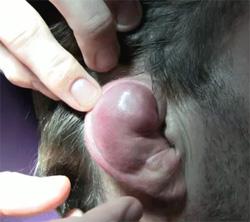 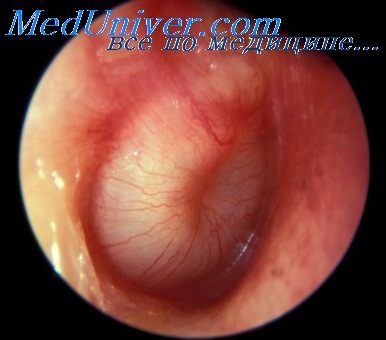 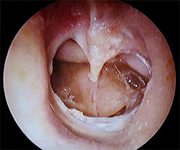 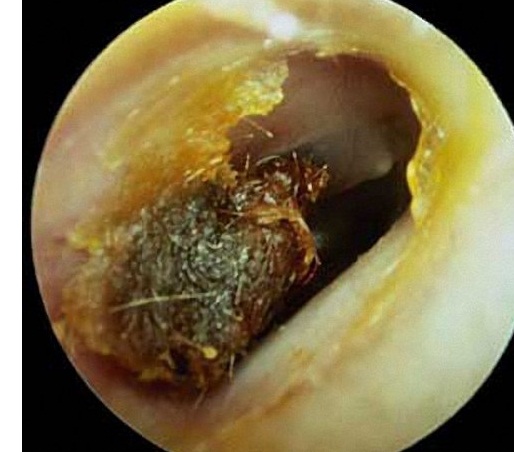 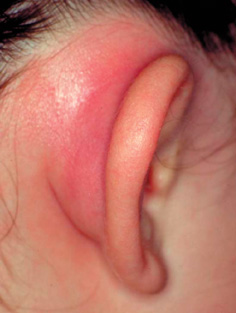 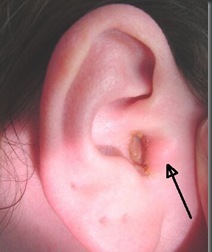 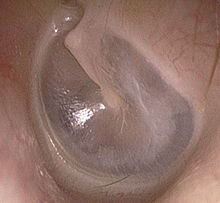 